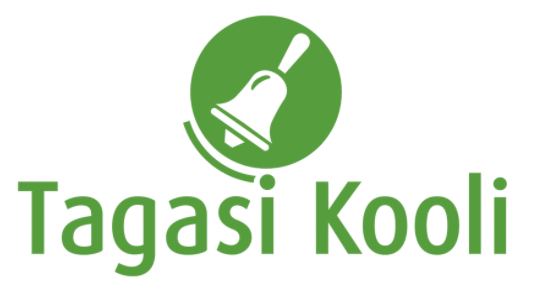 Tööleht “Kuidas saada 4 aastaga teenindajast hotellijuhiks?”Põnevas e-külastuses lähme külla Georg Otsa Spale Saaremaal, kus tegevjuht Piret Trei näitab, kuidas käib hotelli tööelu. Näeme erinevaid ruume, tutvume erinevate ametitega ning kuuleme, millised võimalused on valdkonnas karjääri tegemiseks.Kasuta töölehte nii: enne otseülekannet vasta küsimuselepeale otseülekannet tee ülesandedENNE OTSEÜLEKANDE VAATAMIST VASTA KÜSIMUSELEMilliseid ameteid on sinu arvates hotellis võimalik pidada? Pane kirja kõik, mis pähe tuleb. Pärast võrrelge vastuseid klassikaaslastega.___________________________________________________________________________________________________________________________________________________________________________________________________________________________________________________OTSEÜLEKANDE JÄREL TEE ÜLESANDEDVaata läbi need kolm lühiklippi siit: https://ehrl.ee/karjaar-2/. Neile põhinedes, kirjuta lühike sisekaemus ja analüüs sellest, milline neist töödest võiks sulle meeldida ja sobida. Milline töö sobiks sinu loomu ja eesmärkidega kõige rohkem? Põhjenda. Samuti võid kirjutada sellest, milline töö sulle üldse ei sobi ja miks. Mõtle, millist tööd ja ametit hotellinduses oleksid sa nõus kasvõi lühiajaliselt kogemuse saamiseks proovima.____________________________________________________________________________________________________________________________________________________________________________________________________________________________________________________________________________________________________________________________________________________________________________________________________________________________________________________________________________________________________________________________________________________________________________________________________________________________________________________________________________________________________________________________________________________________________________________________________________________________________________________________________________________________________________________________________________________________________________________________________________________________________________________________BOONUSÜLESANNEMoodustage pinginaabriga paarid või kolme õpilasega grupid. Siis minge veebilehele https://ehrl.ee/palunsegada/ ja tutvuge Palun segada! avatud uste kampaanias osalevate hotellide ja restoranidega. Vastake järgmistele küsimustele:Mitu hotelli osaleb kampaanias?
__________________________________________Millises hotellis teeb ekskursioone tegevjuht isiklikult?
__________________________________________
__________________________________________Mitu restorani osaleb kampaanias?
__________________________________________Millisesse restorani või hotelli kaaluksite avatud uste päevale minemist?
__________________________________________
__________________________________________